                                      Speiseplan    							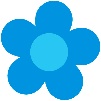 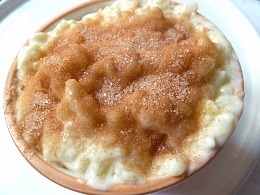 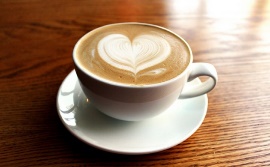 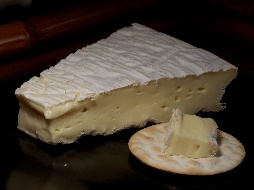 Guten Appetit wünscht Ihnen das Küchenteam!                                                 *Vegetarische SchonkostIhre Ansprechpartnerin: Frau Zilic Pavlovic 633                  Datum               Menü I         Menü II       AbendbeilageMontag01.05.2017ReissuppeGrün-weißer Spargelrisotto in Weißwein-Sahne-SauceEierlikörcremeReissuppeBunte Kartoffelspieße mit Paprika*EierlikörcremeFlammkuchenDienstag02.05.2017SpargelcremesuppeLeberkäse mit Spiegelei, Bratkartoffeln und  KrautsalatErdbeer-ButtermilchdessertSpargelcremesuppePasta mit geschmorten Datteltomaten und frischen Kräutern*Erdbeer-ButtermilchdessertHawaii  ToastMittwoch03.05.2017Schnittbohnenuntereinander mit Speck und ZwiebelnFruchtquarkGemüsebrüheSalatkranz mit Bratkartoffeln und Ei*FruchtquarkFalafel mit KräuterquarkDonnerstag04.05.2017ErbsencremesuppeReibekuchen mit ApfelmusSchokoladenpuddingErbsencremesuppeVegetarischer Tomatenkuchen mit Gurkensalat*SchokoladenpuddingWiener Würstchen im SchlafrockFreitag05.05.2017TomatensuppeHeringstipp mit Salzkartoffeln und SalatGefüllte PfirsicheTomatensuppeGemüseomelette mit Mozzarella*Gefüllte PfirsicheRote GrützeSamstag06.05.2017Serbische Bohnensuppe mit MettbällchenSchokokussKäse-Lauchsuppe mit Baguette*SchokokussBananenSonntag07.05.2017Grießklößchen -Suppe Spargel mitgekochtem Schinken, Salzkartoffeln und Sauce HollandaiseCappuccino -Creme mit SahneGrießklößchen-Suppe Schwäbische Teigtaschen im Gemüsesud und Salat*Cappuccino-Creme mit SahneSüßer Joghurt